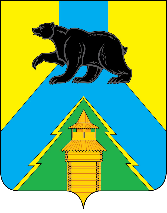 Российская ФедерацияИркутская областьУсть-Удинский районАДМИНИСТРАЦИЯРАСПОРЯЖЕНИЕ«14» декабря 2022 г.  № 749п. Усть-Уда«Об утверждении Сводного Сметного Расчетастоимости  строительства ДОУ на 60 мест по адресу:Иркутская область, Усть-Удинский район, с. Молька»       В целях капитального строительства Дошкольного общеобразовательного учреждения на 60 мест, расположенного по адресу: Иркутская область, Усть-Удинский район, с. Молька, учитывая наличие положительного заключения  ГАУИО «Экспертиза в Строительстве Иркутской области» № 38-1-1-2-007501-2022 от 11.02.2022 года о проверке достоверности определения сметной стоимости капитального строительства «ДОУ на 60 мест в с. Молька», руководствуясь Уставом районного муниципального образования «Усть-Удинский район»:Утвердить Сводный Сметный Расчет стоимости капитального строительства в сумме 241256,09 тысяч рублей в ценах второго квартала 2024 года.Управлению делам администрации Усть-Удинского района (Толмачевой О.С) опубликовать данное постановление в установленном порядке.Контроль за исполнением настоящего постановления оставляю за собой. Мэр Усть-Удинского района                                                     С.Н. ЧемезовЛИСТ СОГЛАСОВАНИЯ  проекта распоряжения администрации района от «_____»________2022 г  №______«Об утверждении Сводного Сметного Расчета стоимости  строительства ДОУ на 60 мест по адресу: Иркутская область, Усть-Удинский район, с. Молька»ПОДГОТОВИЛ:ВИЗА СОГЛАСОВАНИЯ:Консультант отдела строительства, архитектуры и жилищной политикиВ.Г.ЖдановаКОНТРОЛЬ за исполнением документа: Первый заместитель мэра Усть-Удинского районаА. А. МенгЮридический отдел          Не требуется